Департамент образованияадминистрации Владимирской областиГосударственное бюджетное учреждение Владимирской области«Центр психолого-педагогической и социальной поддержки»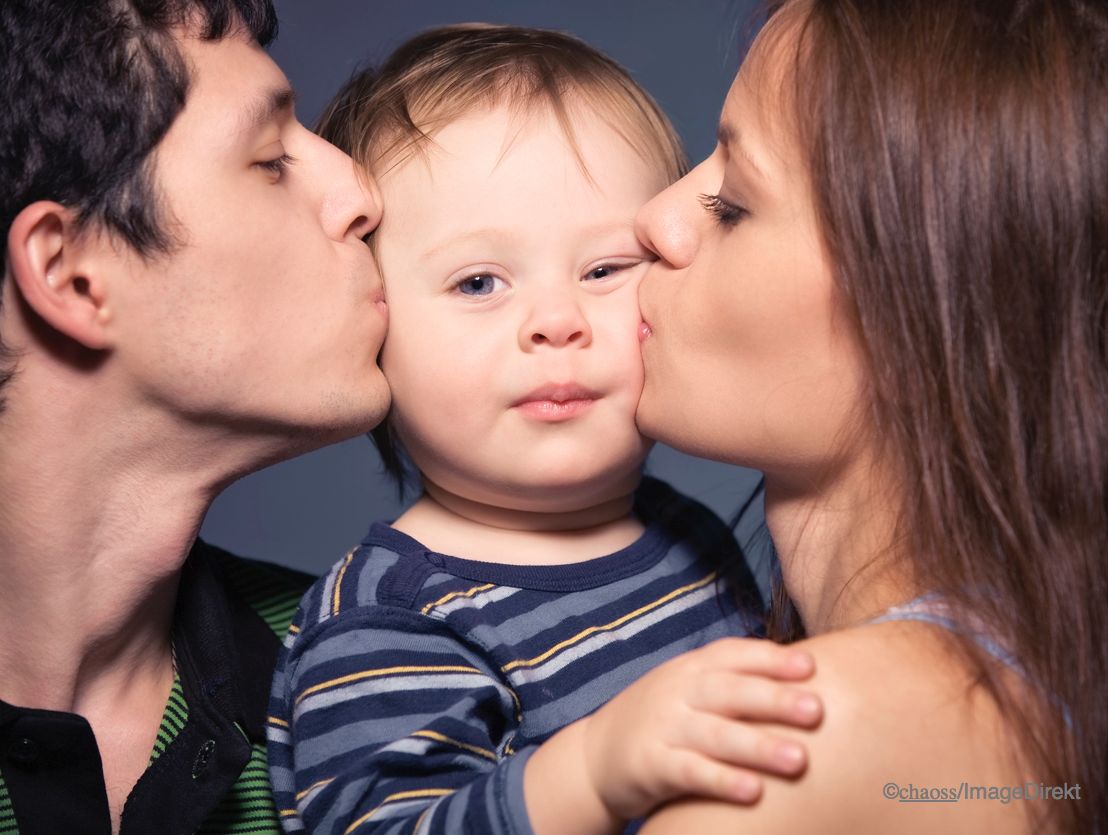 Апрель 2016 г.г.ВладимирАндрей В.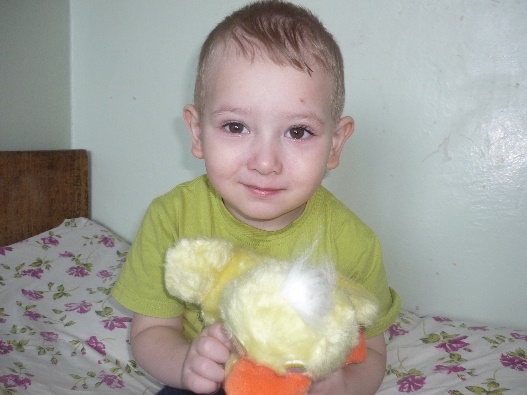 Месяц и год рождения – июль 2013 г.Состояние здоровья: имеются отклонения в состоянии здоровья.Причины отсутствия родительского попечения: мать- акт об отобрании из семьи, отец заключен под стражу.Мальчик общительный, любознательный, активныйБратья и сестры: 3 брата и сестра.Возможная форма устройства ребенка: опека (попечительство), приемная семья.2 сестры:2. Анастасия Л.Месяц и год рождения – ноябрь 2007г.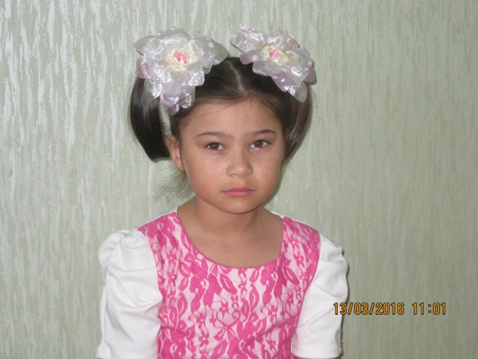 Состояние здоровья: имеются отклонения в состоянии здоровья.Причины отсутствия родительского попечения: мать лишена родительских прав, сведения об отце отсутствуют.Девочка эмоциональная, контактная, добрая.Братья и сестры: 2 сестры и брат воспитываются в учреждении, брат воспитывается в замещающей семье.Возможная форма устройства ребенка: усыновление, опека (попечительство), приемная семья.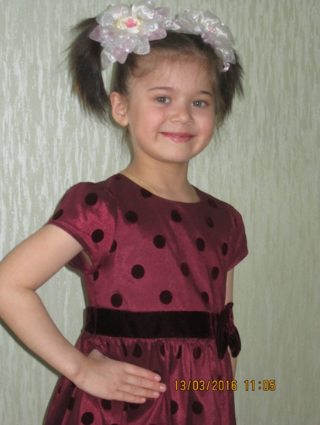 3. Фируза Л.Месяц и год рождения – июль 2009г.Состояние здоровья: имеются отклонения в состоянии здоровья.Причины отсутствия родительского попечения: мать лишена родительских прав, сведения об отце отсутствуют.Девочка эмоциональная, контактная, общительная, подвижная, добрая, трудолюбивая.Братья и сестры:2 сестры и брат воспитываются в учреждении, брат воспитывается в замещающей семье.Возможная форма устройства ребенка: усыновление, опека (попечительство), приемная семья.4. Полина О.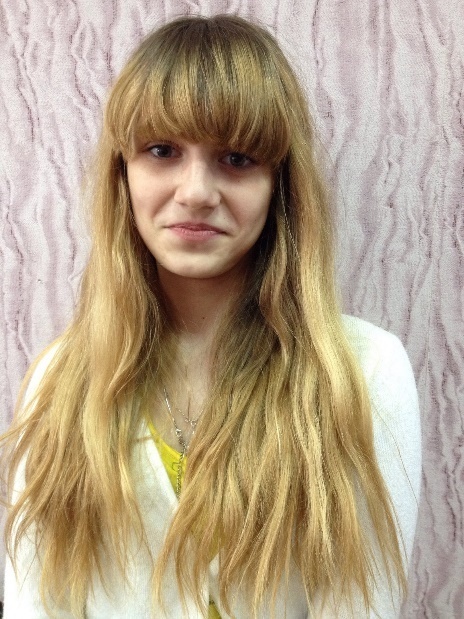 Месяц и год рождения – июль 2002г.Состояние здоровья: имеются отклонения в состоянии здоровья.Причины отсутствия родительского попечения: мать умерла, сведения об отце отсутствуют.Девочка общительная, достаточно спокойная, с воспитанниками и воспитателями поддерживает ровные отношения, с удовольствием принимает участие в коллективных мероприятиях. Братья и сестры: не имеет.Возможная форма устройства ребенка: усыновление, опека (попечительство), приемная семья.2 сестры и брат:5. Алиса М.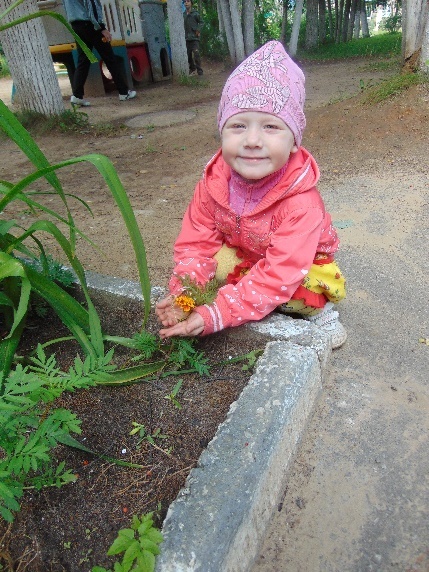 Месяц и год рождения – январь 2012г.Состояние здоровья: имеются отклонения в состоянии здоровья.Причины отсутствия родительского попечения: мать лишена родительских прав, отец умер.Девочка активная, дружелюбная, заботливая, артистичная.Братья и сестры: брат и сестра воспитываются в учреждении.Возможная форма устройства ребенка: усыновление, опека (попечительство), приемная семья.6.Алина М.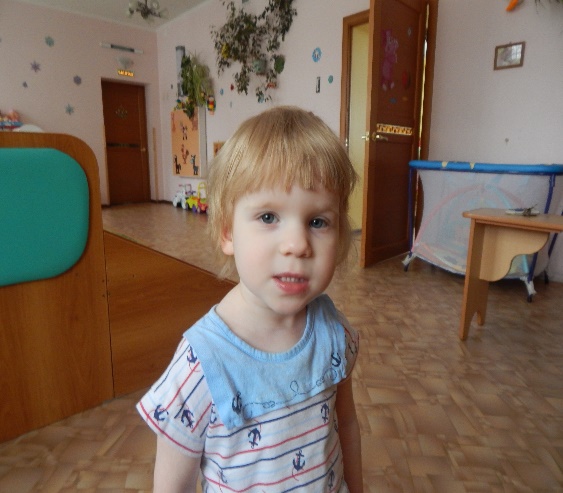 Месяц и год рождения – октябрь 2013 г.Состояние здоровья: имеются отклонения в состоянии здоровья.Причины отсутствия родительского попечения: мать лишена родительских прав, отец умер.Девочка контактная, спокойная.Братья и сестры: брат и сестра воспитываются в учреждении.Возможная форма устройства ребенка: усыновление, опека (попечительство), приемная семья.7. Владислав М.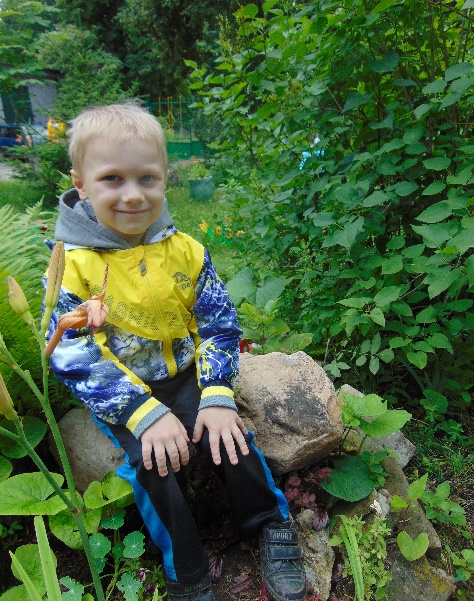 Месяц и год рождения – февраль 2011г.Состояние здоровья: имеются отклонения в состоянии здоровья.Причины отсутствия родительского попечения: мать лишена родительских прав, отец умер.Мальчик активный, дружелюбный, неконфликтный, любознательный.Братья и сестры: 2 сестры воспитываются в учреждениях.Возможная форма устройства ребенка: усыновление, опека (попечительство), приемная семья.8.Леонид Н.Месяц и год рождения – январь 2016 г.Состояние здоровья: имеются отклонения в состоянии здоровья.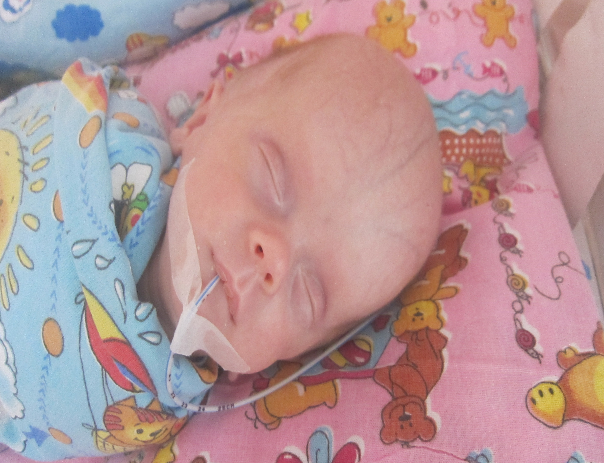 Причины отсутствия родительского попечения: родители написали заявление о согласии на усыновление.Мальчик активный.Братья и сестры: сестра проживает в семье.Возможная форма устройства ребенка: усыновление, опека (попечительство),приемная семья.Реквизиты учреждения: РФ, . Владимир, ул. Летне-Перевозинская, д.5.тел./факс: 8(4922) 32-38-61сайт: www.familycenter33.ru; e-mail: adoptcentrus@yandex.ru